БІЛОЦЕРКІВСЬКА МІСЬКА РАДА	КИЇВСЬКОЇ ОБЛАСТІ	Р І Ш Е Н Н Явід 27 серпня 2020 року                                                                        № 5758-101-VIIПро внесення змін в пункт 1 рішення міської ради  від  15 травня 2020 року №5453-96-VII «Про надання дозволу на розробку технічної документаціїіз землеустрою щодо поділу земельної ділянки приватному підприємству «БЦ МЕХСЕРВІС»Розглянувши звернення постійної комісії з питань земельних відносин та земельного кадастру, планування території, будівництва, архітектури, охорони пам’яток, історичного середовища та благоустрою до міського голови від 17 липня 2020 року №184/02-17, протокол постійної комісії з питань  земельних відносин та земельного кадастру, планування території, будівництва, архітектури, охорони пам’яток, історичного середовища та благоустрою від 16 липня 2020 року №216, заяву приватного підприємства «БЦ МЕХСЕРВІС» від 30 червня 2020 року №15.1-07/2841,  відповідно до ст. 12, ст. 142 Земельного кодексу України, п. 34 ч. 1 ст. 26 Закону України «Про місцеве самоврядування в Україні», міська рада вирішила:1.Внести зміни в пункт 1 рішення міської ради  від 15 травня 2020 року №5453-96-VII «Про надання дозволу на розробку технічної документації із землеустрою щодо поділу земельної ділянки приватному підприємству «БЦ МЕХСЕРВІС», а саме слова та цифри: «на три окремі земельні ділянки: ділянка площею 0,0570 га, ділянка площею 0,3230 га, ділянка площею 0,0929 га» замінити на слова та цифри: «на дві окремі земельні ділянки: ділянка площею 0,0570 га, ділянка площею 0,3230 га» у зв’язку з заявою приватного підприємства.2.Контроль за виконанням цього рішення, покласти на постійну комісію з питань  земельних відносин та земельного кадастру, планування території, будівництва, архітектури, охорони пам’яток, історичного середовища та благоустрою.Міський голова                                                                             Геннадій ДИКИЙ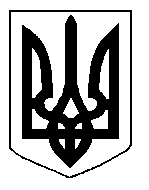 